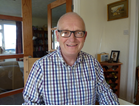 On leaving Manchester University in 1975 Stephen followed some interesting career paths including Fraud Officer and Market Trader! In 1987 common sense prevailed and he got a "proper job" with NHS England via Norfolk Health Authority as manager for income generation. He then moved to Lancashire HA as associate director of Operations and Quality. Following eight years in that post he became game keeper turned poacher and joined Lancashire & South Cumbria Local Medical Committee as Deputy Director.In 1997 Stephen moved back to Norfolk and became Managing Partner at Thorpewood Medical Group. During his 15 years with the group he also chaired Norwich NHS Walk-in Centre and New Norfolk Commissioning Group. Having retired from the NHS in 2012 Stephen has various business interests in North Wales. "Down time" is spent hill walking with his black lab, watching rugby union and playing the guitar.  Stephen is an independent member of OPSWISE. 